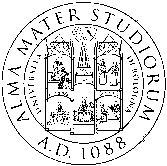 ALMA MATER STUDIORUM-UNIVERSITA’ DI BOLOGNACAMPUS DI RIMINICdL  FARMACIA (8414)RICHIESTA DI ASSEGNAZIONE CREDITI METODI E STRUMENTI DI RICERCA PER LA TESI          Al Presidente della Commissione di      Metodi e Strumenti di Ricerca per la Tesi Io sottoscritto/a______________________________                     ___________________________________                                                  		(cognome)							       ( nome)iscritto/a nel corrente anno accademico ___________al _____ del CdL in Farmacia,  matr._______________indirizzo_____________________ città _______________  telefono______________cell.________________avendo acquisito 120 cfu                                                                                                                                                        (la domanda può essere presentata al termine delle lezioni del II ciclo del 4° anno)dichiaro di voler svolgere una tesi:       compilativa         sperimentale         pratico-professionale                             presso la seguente struttura__________________________________________________________________sull’argomento_____________________________________________________________________________con relatore prof.   ______________________materia di tesi________________________________________nome del referente aziendale del tirocinio _______________________________________________________  (solo nel caso di tesi sperimentale o pratico professionale presso azienda esterna)periodo indicativo di sviluppo della tesi:  inizio mese_____________ anno _______ ;  fine:  mese__________ anno ________(la durata  per le lauree magistrali è massimo 6 mesi - Delibera del Senato accademico del 25.10.2011)sessione di laurea (indicativa)______________________________stato dell’arte  (max  300 parole)                                                                                                                                   (indicare in che contesto si colloca la ricerca della tematica affrontata e quali sono gli avanzamenti scientifici già raggiunti ed esistenti in letteratura) ________________________________________________________________________________________________________________________________________________________________________________________________________________________________________________________________________________________________________________________________________________________________________________________________________________________________________________________________________________________________________________________________________________________________________________________________________________________________________________________________________________________________________________________________________________________________________________________________________________________________________________________________________________________________________________________________________________________________________________________________________________________________________________________________________________________________________________________________________________________________________________________________________________________________________________________________________________________________________________________________________________________________________________________________________________________________________________________________________________________________________________________________________________________________________________________________________________________________________________obiettivi  (max. 300 parole)                                                                                                                                            (spiegare quale sono gli obiettivi originali da raggiungere nel corso del periodo di tesi)   ________________________________________________________________________________________________________________________________________________________________________________________________________________________________________________________________________________________________________________________________________________________________________________________________________________________________________________________________________________________________________________________________________________________________________________________________________________________________________________________________________________________________________________________________________________________________________________________________________________________________________________________________________________________________________________________________________________________________________________________________________________________________________________________________________________________________________________________________________________________________________________________________________________________________________________________________________________________________________________________________________________________________________________________________________________________________________________________________________________________________________________________________________________________________________________________________________________________________________________metodi e strumenti (max. 300 parole)                                                                                                                          (indicare quale strumentazione o tecnica o approccio statistico e metodologico si intende utilizzare per raggiungere gli obiettivi indicati) ________________________________________________________________________________________________________________________________________________________________________________________________________________________________________________________________________________________________________________________________________________________________________________________________________________________________________________________________________________________________________________________________________________________________________________________________________________________________________________________________________________________________________________________________________________________________________________________________________________________________________________________________________________________________________________________________________________________________________________________________________________________________________________________________________________________________________________________________________________________________________________________________________________________________________________________________________________________________________________________________________________________________________________________________________________________________________________________________________________________________________________________________________________________________________________________________________________________________________________Per quanto esposto, il/la sottoscritto/a chiede l’assegnazione dei 7 cfu  (firma)_____________________________________Firma per approvazione del relatore prof./ssa________________________________________________________________________Firma per approvazione del referente della struttura esterna dott./ssa  (firma)_______________________________________La Commissione approva il progetto di tesi e attribuisce 7 cfuIl Presidente della Commissione ____________________________n.b.: Nel caso  di tesi sperimentale o pratico professionale presso azienda esterna, seguire le indicazioni indicate alla pagina: http://corsi.unibo.it/MagistraleCU/Farmacia-Rimini/Pagine/tirocinio.aspx 